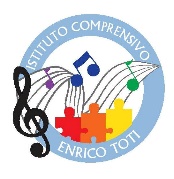 Istituto Comprensivo "Enrico Toti"Sede Legale: Via Monte Generoso, 15 - 20823 Lentate sul SevesoDirigenza ed Uffici amministrativi: Via Papa Giovanni XXIII, 32 Tel. 0362 56 04 71 
email: mbic8ev009@istruzione.it - PEC: mbic8ev009@pec.istruzione.it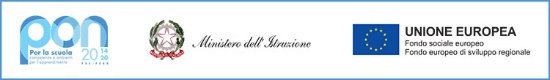 VERBALE  DI  EVACUAZIONE  CLASSISCUOLA_________________________PLESSO_________________________Classe...........................................……………………………………….................................................Data dell’evacuazione.......................……………………………………….............................................Alunni presenti n°........………………………………………...................................................................Alunni evacuati n°........................…………………………………….....................................................Alunni dispersi n°............................……………………………………..................................................Nome degli alunni dispersi .................................................................................................................................................................................................................................................esercitazioneincendioallagamentofuga di gasterremotoaltro……………………………………………………………………………………………………Problemi riscontrati durante l’evacuazione .........................................................................................................................................................................................................................................................................................................................................................................Suggerimenti per migliorare l’evacuazione ........................................................................................................................................................................................................................................................................................................................................................................Firma dell’insegnante......................................................................Firma del responsabile dell’evacuazione......................................................................